Supplementary Table 1. International Classification of Diseases (ICD) Codes for Bacterial Pneumonia and Current Procedural Terminology (CPT) Codes for Chest Imaging Supplementary Figure 1.  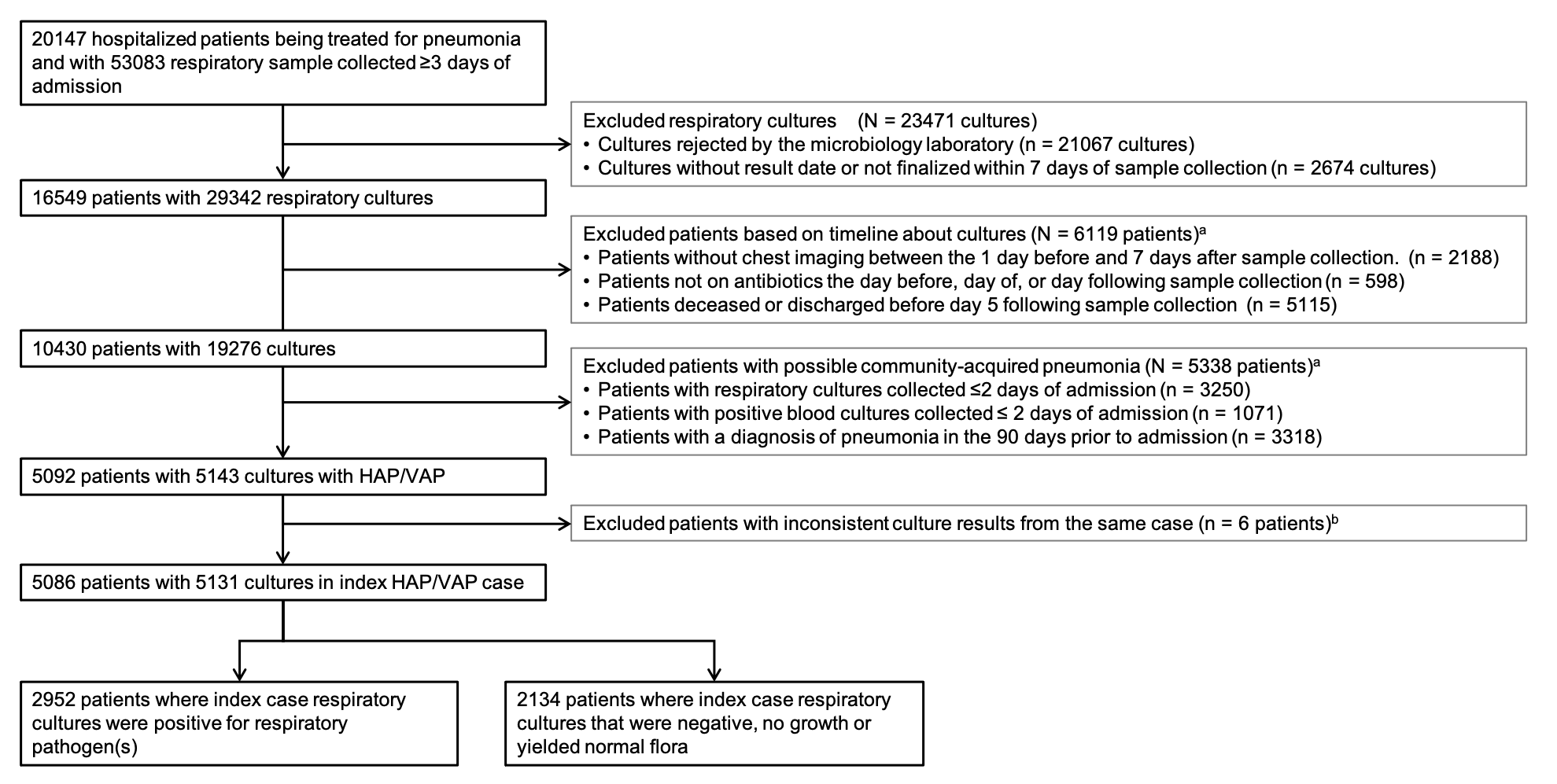 Flow diagram of the application of inclusion and exclusion criteria to identify patients with hospital-acquired pneumonia (HAP) or ventilator-associated pneumonia (VAP) that comprised the cohort that was stratified by microbiological culture results and then analyzed.  a Represents the total number of patients excluded in each exclusion step. For each major exclusion criteria, patients may have met multiple sub-criteria for exclusion.  bSix patients were excluded from the final analysis because they had both respiratory pathogens and normal flora/negative growth recovered from the same case.Supplementary Figure 2.  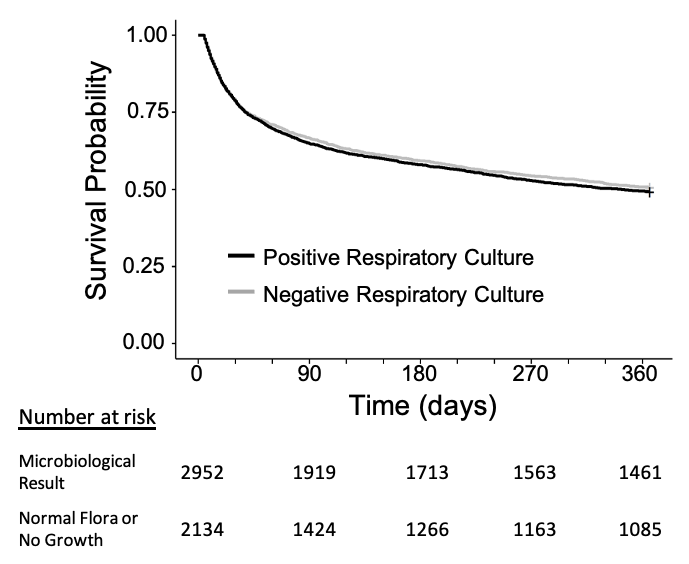 Kaplan Meier curves of time to death following hospital-acquired pneumonia and ventilatory-associated pneumonia comparing among patients with respiratory cultures that yielded microbiological results (black line) compared to those with culture results that were reported as normal respiratory flora or no growth (grey line).  Supplementary Figure 3.  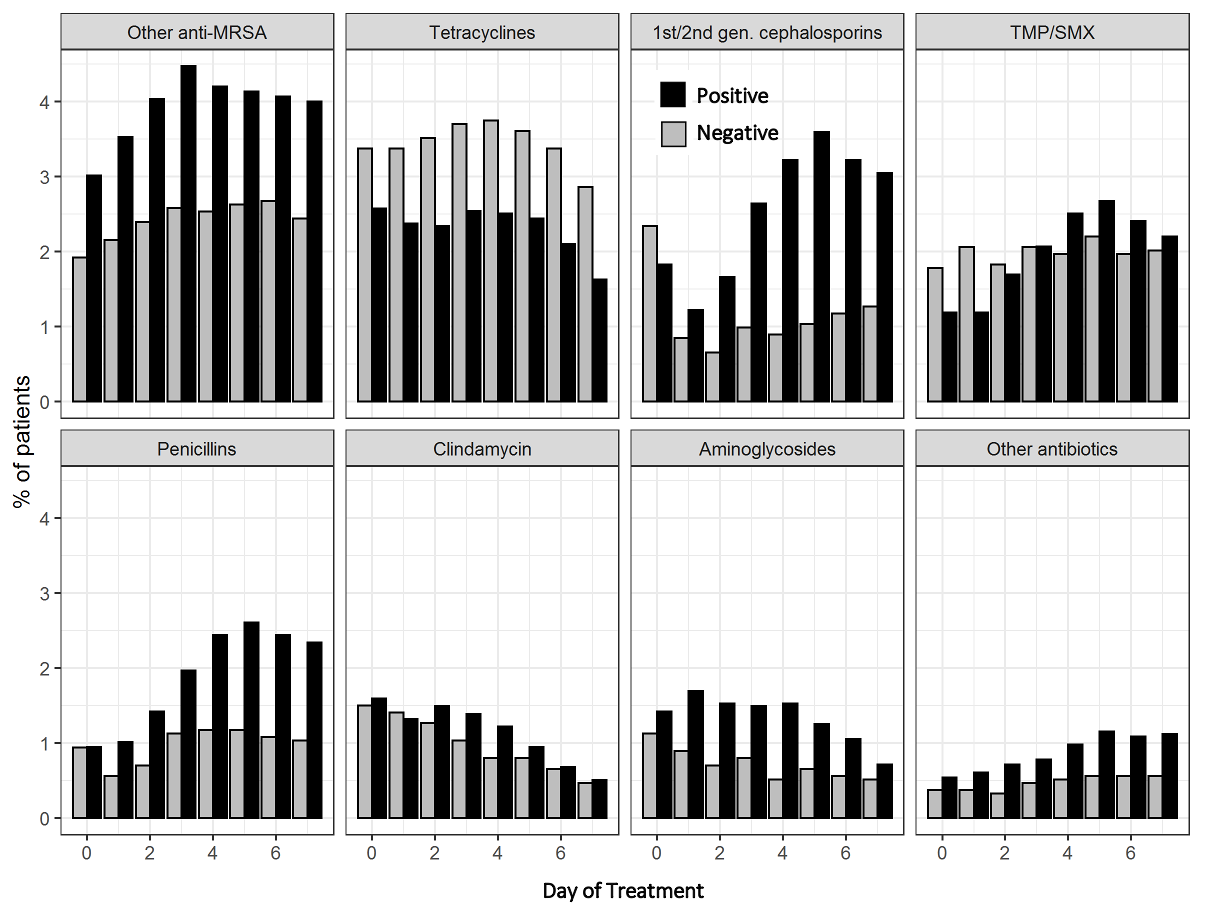 Changes in antibiotic classes prescribed to patients with hospital-acquired or ventilator-associated pneumonia. The y-axis indicates the proportion of patients receiving different classes of antibiotics on day of sample collection (Day 0) through Day 7 after sample collection.  Black bars indicate patients with cultures positive for a respiratory pathogen; grey bays indicate patients with respiratory cultures recorded as normal flora, no growth, or negative. Due to the small percentage of patients on any of these agents, we did not assess for statistically significant difference between those with positive and negative respiratory cultures.  MRSA, methicillin-resistant Staphylococcus aureus; TMP/SMX, trimethoprim/sulfamethoxazole.Supplementary Table 2.aBL/BLI (beta-lactam/beta-lactamase inhibitors) includes piperacillin/tazobactam, ampicillin/sulbactam, and amoxicillin/clavulanate.  Extended Spectrum Cephalosporins includes cefdinir, cefepime, cefotaxime, cefpoxodime, ceftaroline, ceftazidime, ceftriaxone, aztreonam, and ceftaroline. Other anti-MRSA (methicillin-resistant Staphylococcus aureus) agents include daptomycin, dalbavancin, and linezolid. Other Antibiotics includes ceftazidime/avibactam, ceftolozane/tazobactam, colistin, dapsone, polymyxin, rifampin, rifaximin and nitrofurantoin.  Inclusion CriteriaInclusion CriteriaICD-9 Codes481-486, 997.31ICD-10 CodesJ13-J18, J95.851CPT Codes for Chest X-rays (2018 and prior)710107101571020710217102271023710307103471035CPT Codes for Chest X-rays (≥ 2019)71045710467104771048CPT Codes for chest CT scans7125071260 71270Exclusion CriteriaExclusion CriteriaICD-9 Codes480, 487, 488ICD-10 CodesJ09-12Antibiotic ClassaRespiratory Culture ResultsRespiratory Culture ResultsDay 0Day 0Day 1Day 1Day 2Day 2Day 3Day 3Day 4Day 4Day 5Day 5Day 6Day 6Day 7VancomycinPositive1740 (59%)1740 (59%)1746 (59%)1746 (59%)1539 (52%)1539 (52%)1228 (42%)1228 (42%)955 (32%)955 (32%)835 (28%)835 (28%)744 (25%)744 (25%)673 (23%)673 (23%)VancomycinNegative1249 (59%)1249 (59%)1252 (59%)1252 (59%)1122 (53%)1122 (53%)960 (45%)960 (45%)820 (38%)820 (38%)707 (33%)707 (33%)590 (28%)590 (28%)476 (22%)476 (22%)Beta-Lactam/Beta-Lactamase InhibitorsPositive1528 (52%)1528 (52%)1632 (55%)1632 (55%)1558 (53%)1558 (53%)1357 (46%)1357 (46%)1116 (38%)1116 (38%)956 (32%)956 (32%)831 (28%)831 (28%)686 (23%)686 (23%)Beta-Lactam/Beta-Lactamase InhibitorsNegative949 (44%)949 (44%)986 (46%)986 (46%)964 (45%)964 (45%)910 (43%)910 (43%)829 (39%)829 (39%)744 (35%)744 (35%)618 (29%)618 (29%)484 (23%)484 (23%)Extended Spectrum CephalosporinsPositive726 (25%)726 (25%)785 (27%)785 (27%)831 (28%)831 (28%)862 (29%)862 (29%)830 (28%)830 (28%)786 (27%)786 (27%)674 (23%)674 (23%)572 (19%)572 (19%)Extended Spectrum CephalosporinsNegative691 (32%)691 (32%)682 (32%)682 (32%)647 (30%)647 (30%)575 (27%)575 (27%)523 (25%)523 (25%)426 (20%)426 (20%)367 (17%)367 (17%)301 (14%)301 (14%)No AntibioticsPositive394 (13%)394 (13%)209 (7%)209 (7%)239 (8%)239 (8%)290 (10%)290 (10%)354 (12%)354 (12%)446 (15%)446 (15%)653 (22%)653 (22%)919 (31%)919 (31%)No AntibioticsNegative250 (12%)250 (12%)179 (8%)179 (8%)221 (10%)221 (10%)291 (14%)291 (14%)350 (16%)350 (16%)477 (22%)477 (22%)672 (31%)672 (31%)885 (41%)885 (41%)FluoroquinolonesPositive316 (11%)316 (11%)321 (11%)321 (11%)344 (12%)344 (12%)381 (13%)381 (13%)402 (14%)402 (14%)414 (14%)414 (14%)398 (13%)398 (13%)351 (12%)351 (12%)FluoroquinolonesNegative342 (16%)342 (16%)320 (15%)320 (15%)334 (16%)334 (16%)312 (15%)312 (15%)309 (14%)309 (14%)300 (14%)300 (14%)272 (13%)272 (13%)206 (10%)206 (10%)CarbapenemsPositive278 (9%)278 (9%)331 (11%)331 (11%)380 (13%)380 (13%)408 (14%)408 (14%)389 (13%)389 (13%)379 (13%)379 (13%)359 (12%)359 (12%)342 (12%)342 (12%)CarbapenemsNegative198 (9%)198 (9%)224 (10%)224 (10%)250 (12%)250 (12%)262 (12%)262 (12%)273 (13%)273 (13%)270 (13%)270 (13%)269 (13%)269 (13%)242 (11%)242 (11%)MetronidazolePositive289 (10%)289 (10%)331 (11%)331 (11%)316 (11%)316 (11%)297 (10%)297 (10%)279 (9%)279 (9%)251 (9%)251 (9%)236 (8%)236 (8%)217 (7%)217 (7%)MetronidazoleNegative207 (10%)207 (10%)226 (11%)226 (11%)235 (11%)235 (11%)225 (11%)225 (11%)219 (10%)219 (10%)193 (9%)193 (9%)170 (8%)170 (8%)152 (7%)152 (7%)MacrolidesPositive254 (9%)254 (9%)239 (8%)239 (8%)198 (7%)198 (7%)152 (5%)152 (5%)116 (4%)116 (4%)91 (3%)91 (3%)69 (2%)69 (2%)64 (2%)64 (2%)MacrolidesNegative259 (12%)259 (12%)235 (11%)235 (11%)200 (9%)200 (9%)163 (8%)163 (8%)124 (6%)124 (6%)100 (5%)100 (5%)85 (4%)85 (4%)66 (3%)66 (3%)Other anti-MRSA agentsPositive89 (3%)89 (3%)104 (4%)104 (4%)119 (4%)119 (4%)132 (4%)132 (4%)124 (4%)124 (4%)122 (4%)122 (4%)120 (4%)120 (4%)118 (4%)118 (4%)Other anti-MRSA agentsNegative41 (2%)41 (2%)46 (2%)46 (2%)51 (2%)51 (2%)55 (3%)55 (3%)54 (3%)54 (3%)56 (3%)56 (3%)57 (3%)57 (3%)52 (2%)52 (2%)TetracyclinesPositive76 (3%)76 (3%)70 (2%)70 (2%)69 (2%)69 (2%)75 (3%)75 (3%)74 (3%)74 (3%)72 (2%)72 (2%)62 (2%)62 (2%)48 (2%)48 (2%)TetracyclinesNegative72 (3%)72 (3%)72 (3%)72 (3%)75 (4%)75 (4%)79 (4%)79 (4%)80 (4%)80 (4%)77 (4%)77 (4%)72 (3%)72 (3%)61 (3%)61 (3%)1st/2nd Generation CephalosporinsPositive54 (2%)54 (2%)36 (1%)36 (1%)49 (2%)49 (2%)78 (3%)78 (3%)95 (3%)95 (3%)106 (4%)106 (4%)95 (3%)95 (3%)90 (3%)90 (3%)1st/2nd Generation CephalosporinsNegative50 (2%)50 (2%)18 (1%)18 (1%)14 (1%)14 (1%)21 (1%)21 (1%)19 (1%)19 (1%)22 (1%)22 (1%)25 (1%)25 (1%)27 (1%)27 (1%)Sulfamethoxazole/TrimethoprimPositive35 (1%)35 (1%)35 (1%)35 (1%)50 (2%)50 (2%)61 (2%)61 (2%)74 (3%)74 (3%)79 (3%)79 (3%)71 (2%)71 (2%)65 (2%)65 (2%)Sulfamethoxazole/TrimethoprimNegative38 (2%)38 (2%)44 (2%)44 (2%)39 (2%)39 (2%)44 (2%)44 (2%)42 (2%)42 (2%)47 (2%)47 (2%)42 (2%)42 (2%)43 (2%)43 (2%)PenicillinsPositive28 (1%)28 (1%)30 (1%)30 (1%)42 (1%)42 (1%)58 (2%)58 (2%)72 (2%)72 (2%)77 (3%)77 (3%)72 (2%)72 (2%)69 (2%)69 (2%)PenicillinsNegative20 (1%)20 (1%)12 (1%)12 (1%)15 (1%)15 (1%)24 (1%)24 (1%)25 (1%)25 (1%)25 (1%)25 (1%)23 (1%)23 (1%)22 (1%)22 (1%)ClindamycinPositive47 (2%)47 (2%)39 (1%)39 (1%)44 (1%)44 (1%)41 (1%)41 (1%)36 (1%)36 (1%)28 (1%)28 (1%)20 (1%)20 (1%)15 (1%)15 (1%)ClindamycinNegative32 (1%)32 (1%)30 (1%)30 (1%)27 (1%)27 (1%)22 (1%)22 (1%)17 (1%)17 (1%)17 (1%)17 (1%)14 (1%)14 (1%)10 (0%)10 (0%)AminoglycosidesPositive42 (1%)42 (1%)50 (2%)50 (2%)45 (2%)45 (2%)44 (1%)44 (1%)45 (2%)45 (2%)37 (1%)37 (1%)31 (1%)31 (1%)21 (1%)21 (1%)AminoglycosidesNegative24 (1%)24 (1%)19 (1%)19 (1%)15 (1%)15 (1%)17 (1%)17 (1%)11 (1%)11 (1%)14 (1%)14 (1%)12 (1%)12 (1%)11 (1%)11 (1%)Other AntibioticsPositive16 (1%)16 (1%)18 (1%)18 (1%)21 (1%)21 (1%)23 (1%)23 (1%)29 (1%)29 (1%)34 (1%)34 (1%)32 (1%)32 (1%)33 (1%)33 (1%)Other AntibioticsNegative8 (0%)8 (0%)8 (0%)8 (0%)7 (0%)7 (0%)10 (0%)10 (0%)11 (1%)11 (1%)12 (1%)12 (1%)12 (1%)12 (1%)12 (1%)12 (1%)